HAPPINESS HOUSE II APARTMENTSc/o Providence Housing Development Corporation1150 Buffalo RoadRochester, New York 14624电话：（585）529-9555传真：（585）529-9525TTY：1-800-662-1220亲爱的申请人：感谢您对Happiness House II Apartments的关注！为了回应您的询问，我们随函附上住房申请表、计划信息表、租户选择程序、《受虐待妇女保护法》(Violence Against Women Act )下的居住权通知和HUD-5382证明书。Happiness House II Apartments位于纽约州Canandaigua的出租社区，由30个新单元组成。该物业包括两栋建筑：2506 Happiness House Blvd.专供55岁以上住户，有8套一室公寓。该建筑物中的所有公寓均配有能源之星冰箱和炉子；2507 Happiness House Blvd.是一栋两层家庭建筑，设有一卧室和两卧室公寓。该建筑中的所有公寓均配有能源之星冰箱、炉子和洗碗机，建筑内也设有电梯。两座建筑物配有内部通话设施。供热和热水费用包含在租金中。我们社区的居民可以使用社区内的洗衣设施和社区活动室。九（9）个单元将专门提供给纽约州支持性住房计划（ESSHI）符合资格的居民，他们由Finger Lakes United Cerebral Palsy Inc.筛选，并根据资格和优先级划分标准安置。Happiness House II Apartments的居住资格取决于收入、转介和犯罪背景调查。您有权查看和质疑背景调查的结果。如果您或家庭中的任何人是残疾人，并且您需要特定的住宿条件才能充分利用我们的设施，请以书面形式提交您的请求，并附在完整的申请表上。请注意，为了给居民和员工创造健康的环境，我们的社区和公寓禁止吸烟。要让您的申请被接受，所有部分都必须完整填写，并且所有18岁以上的家庭成员都必须在申请书上签名。您可以将申请表邮寄到上面的地址，或去该地址亲递交。请注意，如有地址变更，申请人有责任书面通知我们， 电话号码、家庭组成或收入。如果我们无法就您的申请与您联系，您的申请将从等待名单中删除。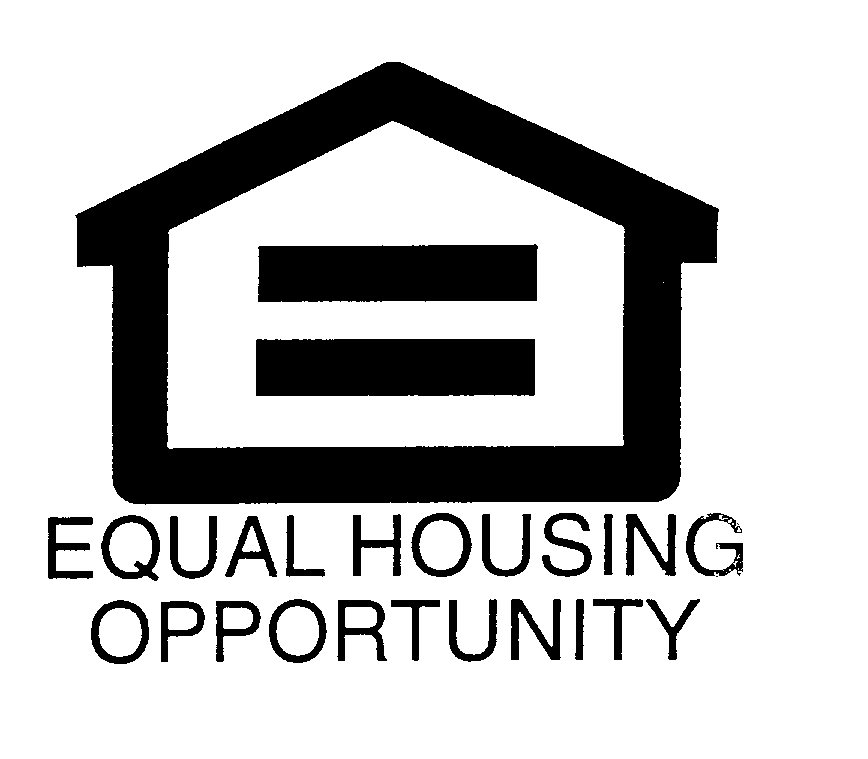 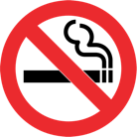 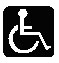 表格PM-100	  												         修订于2020年2月27日欢迎来到由Providence Housing Development Corporation专业管理的Happiness House II Apartments。我们的社区运营遵循“低收入住房税收优惠计划 (LIHTC)”、《国内税收法》第 42 段、“住房信托基金(HTF)” 和“无家可归者住房援助公司（HHAC)”要求，共有9套支持性住房单元。这些计划旨在满足中低收入家庭的住房需求。欢迎持有第 8 段住房选择券或证明的申请人提交居住申请。请查看随附的有关资质和申请说明的文件。8个老年人公寓的居住权仅限于收入低于区域中等收入的50％的家庭。家庭建筑中20个单元的居住权仅限于收入低于区域中等收入的50％的家庭，2个单元仅限于收入低于区域中等收入的60％的家庭。除标准工资外，收入还包括从许多来源（如赡养费、养老金、社会保障等）获得的款项。下面列出了按家庭规模划分的当前（2020年）最大允许收入。这些收入限制信息每年由美国住房与城市发展部 (HUD) 更新并发布一次。50％的收入限制 （总收入不能超过）60％的收入限制 （总收入不能超过）租户负责为其公寓支付电费、电缆费和电话费。在入住前，必须核实申请者提供的有关收入和资产的所有信息。在续住时，也必须完成此年度资格和证明流程。保证金等于一个月的租金。对于残障人士，允许携辅助型动物一起入住。禁止养宠物。此社区禁止吸烟。  不得在任何公寓或公共区域吸烟，也不得在距离楼宇 50 英尺范围内吸烟。申请： 
以下地点将提供申请表，申请表可通过前往该地点获取，或通过邮寄获取。联系信息如以下所列:  Happiness House (585-394-9510)5415 County Road 30Canandaigua, New York 14424Finger Lakes United Cerebral Palsy Inc. (315) 789-6828731 Pre-Emption RoadGeneva, New York 14456租客初始选择程序 – 经济适用房:选择过程：对于 21 套单元房，将利用抽签方式随机选择租客。申请时段：首次申请时段为 2020 年 7 月 15 日至 2020 年 9 月 14 日。所有申请表必须在首次申请时段期间由申请表接收处收悉，才可有资格参与抽签。在首次申请时段结束时，我们的合规软件程序将通过随机抽签以优先排列次序对收到的所有申请表进行排列。租客资格：将通过年龄证明、收入证明、犯罪记录审查、房东转介、及指定计划或资助方的其他要求对租客资格进行确认。在分配一套特别指定的“残障”或“听障/视障”空余单元房时，将优先提供给要求使用该单元房特殊设计功能的申请人。您有权查看和质疑背景调查的结果。一旦申请人被安排在优先次序中，相关工作人员将联系这些申请人，以告知其已被列入等待名单事项和/或安排一次个人面谈。在个人面谈后，申请人将提供收入和财产信息，之后由第三方对该信息进行核实。管理人员将审查所有材料，并确定承租资格。租客选择程序 – 纽约州支持性住房计划 (ESSHI) 单元房:九（9）个单元将保留给Finger Lakes United Cerebral Palsy Inc.推荐的合格的NYS Empire State Homeless Housing Initiative (ESSHI)居民。将根据资格和优先级标准对居民进行筛选和安置。 无障碍支持：行动不便的人将完全可以使用六（6）个单元（一个单元在老年人建筑物中，5个单元在家庭建筑物中）。两（2）个单元将适合有听力或视力障碍的人使用（一个单元在老年人建筑物中，一个单元在家庭建筑物中）。租金注意事项–所有单元：如果任何租客因在家中生产甲基苯丙胺而被定罪，或者在性犯罪登记册列为终生登记人，或者家庭收入超过了适用的收入限制，或者住房费用（基本租金）低于25％或高于48％的家庭收入，则该租客的申请会被拒绝。如其家庭构成信息未达到所规定的居住指南要求，则申请人可能不符合要求。对于任何租客有涉及人身安全、或对财产或人身施暴或对他人的健康、安全和福利造成不利影响的犯罪记录，该租客的申请不会被拒绝。管理人员将根据纽约州住房与社区重建部指南完成一次单独评估。申请人可以审查、质疑和解释犯罪记录检查中包含的信息，并提供康复证据。 当要求提供更多信息，或出现被拒的情况，将向存在犯罪记录的申请人提供“了解您的权利”材料。如一名申请人被认定为不符合资格，物业经理将以书面方式立即通知申请人，并向其提供机会，以便其申请与管理人员举行会议以讨论该通知。物业经理或其代表将主持会议，来审查申请人所作的回应。任何回复和最终回应信息将存放在申请档案中。Happiness House II 公寓《受虐待妇女保护法》(Violence Against Women Act -VAWA)下的居住权通知致所有租户和申请人《受虐待妇女保护法》（VAWA）为家庭暴力、约会暴力、性侵犯或跟踪行为的受害者提供保护。VAWA保护不仅适用于女性，而且不论性别、性别认同或性取向，均适用于所有个人。  美国住房和城市发展部（HUD）是一家联邦机构，负责监督HOME Investment Partnerships、The Housing Trust Fund和Low Income Housing Tax Credit Program 是否符合VAWA。本通知解释了您在VAWA下的权利。此通知附有HUD批准的认证表格。您可以填写此表格，以表明您是或曾经是家庭暴力、约会暴力、性侵犯或跟踪行为的受害者，并且希望根据VAWA行使您的权利。  申请人保护如果您另外有资格获得 HOME Investment Partnerships、The Housing Trust Fund和Low Income Housing Tax Credit Program 下的援助，则不能因为您是或曾经是家庭暴力、约会暴力、性侵犯或跟踪的受害者而拒绝您入住或拒绝对您提供援助。   保护房客如果您正在通过HOME Investment Partnerships、The Housing Trust Fund和Low Income Housing Tax Credit Program计划获得帮助，则不能因为您是或曾经是家庭暴力、约会暴力、性侵犯或跟踪的受害者而拒绝对您提供援助、被终止参与或被驱逐出租赁住房。另外，如果您或您的关联人是或曾经是家庭成员或任何客人的家庭暴力、约会暴力、性侵犯或跟踪的受害者，则根据 HOME Investment Partnerships、The Housing Trust Fund和Low Income Housing Tax Credit Program，您不能仅基于与该家庭暴力、约会暴力、性侵犯或跟踪直接相关的犯罪活动而被拒绝获得住房援助和居住权。亲属是指您的配偶、父母、兄弟、姐妹或孩子，或您为其担任父母或监护人的人（例如，受您照料、监护或控制的亲属）；或居住在您家庭中的任何个人、租户或合法居民。从家庭中移除施虐者或施暴者Happiness House II Apartments可能会分割您的租约，以驱逐犯有家庭暴力、约会暴力、性侵犯或性骚扰直接相关的犯罪活动的个人（施虐者或犯罪者），或终止为其提供的帮助。  如果Happiness House II Apartments选择驱逐施虐者或犯罪者，Happiness House II Apartments不得剥夺合格租客对该单元的权利或以其他方式惩罚其余租客。如果被驱逐的施虐者或施暴者是唯一有资格获得该计划援助的租户，那么Happiness House II Apartments必须允许受害或曾经受害的租户以及其他家庭成员在该单元中停留一段时间，以确定其对该计划或VAWA涵盖的另一个HUD住房计划的资格，或者找到替代住房。  在将施虐者或犯罪者从家庭中驱逐时，Happiness House II Apartments必须遵循联邦、州和当地的驱逐程序。  为了分割租约，Happiness House II Apartments可以（但并非必须）要求您提供有关家庭暴力、约会暴力、性侵犯或跟踪行为的文件或证明。搬到另一个单元根据您的要求，Happiness House II Apartments可能会允许您在有空置单元的情况下移至另一个单元，并且仍然保留对您的协助。为了批准请求，Happiness House II Apartments可能会要求您提供因家庭暴力、约会暴力、性侵犯或跟踪行为而要求搬迁的文件。如果该请求是紧急转移请求，则住房提供商可能会要求您提交书面请求或填写表格，以证明您符合VAWA规定的紧急转移条件。所要求的条件是：(1) 您是家庭暴力、约会暴力、性侵犯或跟踪行为的受害者。如果您的住房提供商没有文件证明您是家庭暴力、约会暴力、性侵犯或跟踪行为的受害者，则住房提供商可能会要求您提供此类文件，如下文“文档”部分所述。(2) 您明确要求紧急转移。您的住房提供商可以要求您提交表格，也可以接受其他书面或口头要求。  (3) 您有理由相信，如果您留在当前单元中，则可能会受到进一步暴力的威胁。这意味着您有理由担心，如果不转移，您将在不久的将来遭受暴力侵害。  或者您是性侵犯的受害者，性侵犯在您要求转移之前的90个日历日内发生在房屋内。如果您是性侵犯的受害者，那么除了有理由认为自己留在单元内可能遭受进一步暴力的紧急伤害外，如果性侵犯发生在您寻求离开的住处，并且性侵犯发生在您明确要求转移之前的90个日历日之内，您可能还有资格获得紧急转移，则有资格获得紧急转移的资格。     Happiness House II Apartments将对家庭暴力、约会暴力、性侵犯或跟踪受害者的紧急转移请求以及受害者及其家人的新居地点保密。Happiness House II Apartments的紧急转移计划提供了有关紧急转移的更多信息，如果您要求查看，Happiness House II Apartments必须向您提供其紧急转移计划的副本。记录您是否是或曾经是家庭暴力、约会暴力、性侵犯或跟踪行为的受害者Happiness House II Apartments可以（但不是必须）要求您提供文件，以“证明”您是家庭暴力、约会暴力、性侵犯或跟踪的受害者。Happiness House II Apartments提出的要求必须以书面形式进行，Happiness House II Apartments必须自您收到提供文件要求之日起至少给您14个工作日（不包括星期六、星期日和联邦假日）。  Happiness House II Apartments可以（但不必）根据您的要求延长文件提交的截止日期。您可以向Happiness House II Apartments提供以下任何一项作为文件。如果Happiness House II Apartments要求您提供您是或曾经是家庭暴力、约会暴力、性侵犯或跟踪行为的受害者，您可以选择以下任何一种方式提交。	Happiness House II Apartments向您提供的HUD批准的完整证明表格（带有此通知），其中记录了家庭暴力、约会暴力、性侵犯或跟踪行为。该表格将询问您的姓名、家庭暴力、约会暴力、性侵犯或跟踪事件的日期、时间和地点以及事件的描述。如果施虐者或犯罪者的名字是已知的并且可以安全提供，则证明书中应包括该施虐者或犯罪者的名字。 	记录家庭暴力、约会暴力、性侵犯或跟踪行为的联邦、州、部落、领土或地方执法机构、法院或行政机构文件。此类记录包括警察报告、保护令和限制令等。 	您必须签署一份声明，同时您从中寻求帮助的受害人服务提供商的雇员、代理人或志愿者、以及律师、医疗专业人员或精神卫生专业人员（统称为“专业人士”）也需签名，证明他们处理了家庭暴力、约会暴力、性侵犯或跟踪或虐待后果，并且由您选择的专业人员根据伪证罪条款证明，他或她认为家庭暴力、约会暴力、性侵犯或跟踪事件是提供保护的依据。	Happiness House II Apartments已同意接受的任何其他声明或证据。 如果您在14个工作日内未能或拒绝提供其中一份文件，Happiness House II Apartments将不必为您提供本通知中包含的保护。 如果Happiness House II Apartments收到相互矛盾的证据，表明已发生家庭暴力、约会暴力、性侵犯或跟踪行为（例如来自两个或两个以上家庭成员的证明，都声称自己是受害者，并指控一个或多个请愿的家庭成员为施虐者或犯罪者），Happiness House II Apartments有权要求您在三十（30）个日历日内提供第三方文件，以解决该矛盾。如果您在有矛盾证据的情况下未能或拒绝提供第三方文件，Happiness House II Apartments将不必为您提供本通知中包含的保护。保密Happiness House II Apartments必须对您提供的与根据VAWA行使权利有关的任何信息保密，包括您正在根据VAWA行使权利的事实。  Happiness House II Apartments不得允许代表Happiness House II Apartments提供管理或其他服务的任何个人（例如员工和承包商）访问机密信息，除非出于特殊原因并根据适用的联邦、州或地方法律要求这些人访问该信息。 Happiness House II Apartments不得将您的信息输入任何共享数据库或将您的信息透露给任何其他实体或个人。但是，如果出现以下情况，Happiness House II Apartments可能会披露所获得的信息：	您授予Happiness House II Apartments书面许可，以在有限的时间内发布信息。	Happiness House II Apartments需要在驱逐或终止程序中使用该信息，以驱逐您的施虐者或犯罪者，或根据本计划终止对您的施虐者或犯罪者的援助。	法律要求Happiness House II Apartments或您的房东发布信息。VAWA并没有限制Happiness House II Apartments履行有关访问或控制该公寓的法院命令的义务。这包括为保护受害者而发布的命令，以及在家庭破裂时在家庭成员之间分配财产的命令。可能会驱逐根据VAWA资格获得租用权的租户或终止援助的原因如果发生与家庭暴力、约会暴力、性攻击或跟踪无关的严重或反复的违反租赁行为，您可能会被驱逐并终止援助。但是，Happiness House II Apartments不能要求遭受家庭暴力、约会暴力、性侵犯或跟踪的受害者租户遵守比非受害者租户更严格的规定。   如果HP可以证明不驱逐您或终止您的援助将构成以下危险，则本通知中所述的保护措施可能不适用，您可能会被驱逐并终止援助。1）真正的人身危险将在近期内发生，并且 2）可能导致其他房客或在该物业上工作人员死亡或严重的人身伤害。如果HP能够证明上述情况，那么Happiness House II Apartments仅应在无法采取任何其他行动来减少或消除威胁的情况下终止您的帮助或驱逐您。其他法律VAWA不会取代为家庭暴力、约会暴力、性侵犯或跟踪行为的受害者提供更大保护的任何联邦、州或地方法律。根据其他联邦法律以及州和地方法律，您可能有权获得为家庭暴力、约会暴力、性侵犯或跟踪行为的受害者提供的其他住房保护。  不遵守本通知的要求您可以通过与U.S. Department of HUD, Buffalo Multifamily Program Center, 465 Main Street, 2nd Floor, Buffalo, NY 14203联系或致电716-551-5755，对住房提供商侵犯这些权利提出投诉，并寻求其他帮助。   有关其他信息您可以www.federalregister.gov/documents/2016/11/16/2016-25888/violence-against-women-reauthorization-act-of-2013-implementation-in-hud-housing-programs中查看HUD的VAWA最终规则的副本。此外，如果您想要查看VAWA法规，则HUD必须将其复制给您。  如果您对VAWA有任何疑问，请致电716-551-5755与U.S. Department of Hud联系。  要获得有关虐待关系的帮助，您可以拨打全国家庭暴力热线1-800-799-7233，有听力障碍的人请拨打1-800-787-3224（TTY）。  您也可以通过585-222-7233或585-232-1741（TTY）与Willow Domestic Violence Center联系。遭受跟踪行为或曾经成为跟踪行为的受害者的住户，请访问National Center for Victims of Crime’s Stalking Resource Center的资源中心，网址为https://www.victimsofcrime.org/our-programs/stalking-resource-center。如需有关性侵犯的帮助，请致电585-546-2777与RESTORE性侵犯服务（RESTORE Sexual Assault Services）联系。跟踪者寻求帮助的受害者可以致电585-295-3533与The Center for Women and Gender联系。附件：  证明表格HUD-5382家庭暴力、约会暴力、性骚扰或跟踪证明等文档U.S. Department of Housing and Urban DevelopmentOMB Approval No. 2577-0286        	截止日期:2017年6月30日表格目的：《受虐待妇女保护法》（The Violence Against Women Act - VAWA）保护某些HUD计划的申请人、租户和计划参与者免于因家庭暴力、约会暴力、性侵犯或跟踪而被驱逐、被拒绝住房援助或被终止住房援助。尽管此法律名称中仅提到妇女，但家庭暴力、约会暴力、性侵犯和跟踪行为的受害者均可享受VAWA保护，无论其性别、性别认同或性取向如何。使用此可选格式：如果您正在寻求住房提供商的VAWA保护，则住房提供商可能会书面要求您提交有关家庭暴力、约会暴力、性侵犯或跟踪的文件。  为回复此请求，您或代表您的某人可以填写此可选表格并将其提交给您的住房提供商，或者您可以提交以下类型的第三方文档之一：（1）由您签署的一份声明，同时您从中寻求帮助的受害人服务提供商的雇员、代理人或志愿者、以及律师、医疗专业人员或精神卫生专业人员（统称为“专业人士”）也需签名，证明他们处理了家庭暴力、约会暴力、性侵犯或跟踪或虐待后果。该文件必须根据伪证罪明确说明，专业人员相信发生了家庭暴力、约会暴力、性侵犯或跟踪行为，并且符合 HUD法规24 CFR 5.2003中有关“家庭暴力”、“约会暴力”、“性侵犯或“跟踪”的规定。 （2）联邦、州、部落、地区或地方执法机构、法院或行政机构的记录；或（3）由住房提供商酌情决定由申请人或承租人提供的声明或其他证据。提交文件：提交文件的时间为自您收到住房提供商的书面要求您提供有关发生家庭暴力、约会暴力、性侵犯或跟踪行为的文件之日起的14个工作日。如果您要求延长时间，住房供应商则可以同意（但不是必须）延长提交文件的时间。  如果在您收到文件要求之日起的14个工作日内，或者在您的住房提供商提供的任何延长后的14个工作日内，住房提供商仍未收到要求的信息，则住房提供商不需要授予您任何VAWA保护。分发或签发此表格并不构成书面的证明要求。保密：向您的住房提供商提供的有关家庭暴力、约会暴力、性侵犯或跟踪行为的所有信息均应保密，并且此类详细信息不得输入任何共享数据库中。除非是为了向您授予或拒绝VAWA保护，否则您的住房提供商的雇员不得访问这些详细信息，并且此类雇员不得向任何其他实体或个人披露此信息，除非披露的范围是：（i）您在限时发布中以书面形式同意；（ii）要求用于与终止协助有关的驱逐程序或听证会；或（iii）适用法律另有要求。由家庭暴力、约会暴力、性侵犯或跟踪的受害者填写 1.  受害者收到书面请求的日期：_________________________________________2.  受害人姓名：___________________________________________________________________3.  您的名字（如果与受害者的名字不同）：________________________________________________4.  租赁中列出的其他家庭成员的姓名：______________________________________________________________________________________________________________________5.  受害人的住所：________________________________________________________________6.  被指控施暴者的姓名（如果已知并且可以安全地披露）：______________________________________________________________________________________________________7.  被指控施暴者与受害人的关系：___________________________________8.  事件的日期和时间（如果知道）：____________________________________________________________________________________________________________10.  事件发生地点：_____________________________________________________________我在此证明，据我所知和所记忆，本表格中提供的信息是真实且正确的，并且上述第2项中所述的个人是或曾经是家庭暴力、约会暴力、性侵犯或跟踪的受害人。我承认提交虚假信息可能会损害我的计划资格，并可能成为拒绝接纳、终止援助或驱逐的基础。签名__________________________________（日期）签名______________公开报告负担：该次收集信息的公共报告负担估计为平均每个回复1个小时。这包括收集、查看和报告数据的时间。住房提供商将使用所提供的信息来请求获得证明，以确认申请人或租户是家庭暴力、约会暴力、性侵犯或跟踪行为的受害者。该信息受VAWA保密要求的约束。除非显示当前有效的Office of Management and Budget控制号，该机构不能收集此信息，并且您也不需要填写此表。              				租赁申请				Happiness House II Apartments						仅供办公室使用：  c/o Providence Housing Dev. Corp.						Preference Eligibility：________1150 Buffalo Road 							Rochester, New York 14624							HCV _______所有家庭成员必须在申请表中列出。请工整填写所有信息。户主信息其他家庭成员：  请为每个家庭成员填写以下每个部分。其他家庭成员：其他家庭成员：其他家庭成员：其他家庭成员：附加信息*如果您或您的任何家庭成员有残障并且有特殊需要才能充分使用我们的公寓，请填写合理的特殊要求（可从租赁办公室索取表格）。收入与资产所有家庭成员的收入和资产，包括孩子的收入和资产。列出所有收入来源：这包括但不限于全职或兼职、自雇、福利机构、社会保障、退休金、SSI、SSD、SSP、武装部队/储备金、失业、残疾、儿童保育、配偶抚养费（赡养费）、子女抚养费、学生助学金/津贴、租金收入、礼物收入、年金的定期支付、401K和IRA等 *根据需要附加页面，以填写其他家庭成员收入来源。列出所有资产：这包括但不限于支票账户、储蓄账户、货币市场账户、529（大学储蓄账户）以及UTMA、CD、经纪账户、股票、债券、退休账户（包括IRA、Roth、Keogh、401K和403B）、年金、终身寿险保单、注资/预付借记卡和在线账户（PayPal、DraftKings等）。请检查您拥有的所有资产：如果被接受，我/我们将证明此公寓将是我的唯一住所。  本申请对房主或申请人不产生任何义务。  户主：____________________________________________日期：____________________________共同户主：_____________________________________________________日期：____________________________公寓所有者必须提供以下信息，以向联邦政府保证遵守联邦法律，该法律禁止基于种族、国籍、家庭地位、宗教和性别歧视租户申请人。您无需提供此信息，但建议您提供。此信息将不会用于评估您的申请或以任何方式歧视您。但是，如果您选择不提供，则所有者必须根据目视观察或姓氏注明申请人的种族/国籍和性别。请圈选一个：白人    黑人   请圈选您的种族：西班牙裔/拉丁美洲裔   非西班牙裔/拉丁美洲裔请圈选一个：男   女仅限办公用途计划信息表Happiness House II ApartmentsCanandaigua, New York 144241 人2 人3 人4 人$ 26,750$30,600$34,400$38,200单元房大小入住人数单元房数租金1 室公寓最少 1 人/最多 2 人4 $5501 室公寓ESSHI最少 1 人/最多 2 人4$6151 卧室最少 1 人/最多 2 人13$6001 卧室 ESSHI最少 1 人/最多2 人5$6602 卧室最少 2 人/最多 4 人2$6751 人2 人$32,100$36,720单元房大小入住人数单元房数租金1 卧室最少 1 人/最多 2 人2$695HAPPINESS HOUSE II APARTMENTS申请和租户选择程序 HAPPINESS HOUSE II APARTMENTS租户选择程序续 申请人联系信息申请人联系信息申请人联系信息申请人联系信息申请人姓名申请人姓名当前街道地址当前街道地址家庭电话（）家庭电话（）邮政编码邮政编码移动电话（）工作电话工作电话当前的每月租金搬家原因搬家原因电子邮件电子邮件您是怎么知道我们的？您是怎么知道我们的？您是怎么知道我们的？您是怎么知道我们的？当前房东的姓名和地址、城市、州、邮政编码当前房东的姓名和地址、城市、州、邮政编码当前房东的姓名和地址、城市、州、邮政编码当前房东的姓名和地址、城市、州、邮政编码家庭信息请列出在未来12个月内将居住在公寓或加入家庭的所有人员、与户主的关系、社会保险号、出生日期和任何成员的全日制学生身份（当前已注册、希望能够注册、或此前在当前日历年度的5个月内已注册）。包括K-12年级、学院、大学、贸易和机械学校。姓名（名，中间名，姓）姓名（名，中间名，姓）与户主的关系户主社会保障号曾住过的所有州：婚姻状况学生        是   否残疾     是   否生日（日日/月月/年年）姓名（名，中间名，姓）姓名（名，中间名，姓）与户主的关系社会保障号曾住过的所有州：婚姻状况学生        是   否残疾     是   否生日（日日/月月/年年）姓名（名，中间名，姓）姓名（名，中间名，姓）与户主的关系社会保障号曾住过的所有州：婚姻状况学生        是   否残疾     是   否生日（日日/月月/年年）姓名（名，中间名，姓）姓名（名，中间名，姓）与户主的关系社会保障号曾住过的所有州：婚姻状况学生        是   否残疾     是   否生日（日日/月月/年年）姓名（名，中间名，姓）姓名（名，中间名，姓）与户主的关系社会保障号曾住过的所有州：婚姻状况学生        是   否残疾     是   否生日（日日/月月/年年）姓名（名，中间名，姓）姓名（名，中间名，姓）与户主的关系社会保障号曾住过的所有州：婚姻状况学生        是   否残疾     是   否生日（日日/月月/年年）您要申请多大的公寓？工作室一卧      两卧工作室一卧      两卧工作室一卧      两卧您会从无障碍公寓设施受益吗？无障碍通道听力障碍    视力障碍无障碍通道听力障碍    视力障碍是   否您是否认为自己或其他成年家庭成员是年老体弱的人？您是否认为自己或其他成年家庭成员是年老体弱的人？您是否认为自己或其他成年家庭成员是年老体弱的人？是   否您或其他成年家庭成员是老兵吗？您或其他成年家庭成员是老兵吗？您或其他成年家庭成员是老兵吗？是   否您有宠物吗？如果是，请列出类型和体重：__________________________________您有宠物吗？如果是，请列出类型和体重：__________________________________您有宠物吗？如果是，请列出类型和体重：__________________________________是   否是否有家庭成员已被定罪或正在被判重罪？ 是否有家庭成员已被定罪或正在被判重罪？ 如果是，定罪日期：是   否是否有任何家庭成员因制造和/或分发受控物质而被定罪或正在被定罪？是否有任何家庭成员因制造和/或分发受控物质而被定罪或正在被定罪？是否有任何家庭成员因制造和/或分发受控物质而被定罪或正在被定罪？是   否是否有任何家庭成员被要求进行州终身性罪犯注册？是否有任何家庭成员被要求进行州终身性罪犯注册？是否有任何家庭成员被要求进行州终身性罪犯注册？是   否如果适用，家庭中的所有孩子是否有50％以上的时间与您一起生活？如果适用，家庭中的所有孩子是否有50％以上的时间与您一起生活？如果适用，家庭中的所有孩子是否有50％以上的时间与您一起生活？是   否您或任何成年家庭成员是否需要住家护理员才能独立生活？您或任何成年家庭成员是否需要住家护理员才能独立生活？您或任何成年家庭成员是否需要住家护理员才能独立生活？是   否您是因为家庭暴力、约会暴力、性侵犯或跟踪行为而搬家吗？您是因为家庭暴力、约会暴力、性侵犯或跟踪行为而搬家吗？您是因为家庭暴力、约会暴力、性侵犯或跟踪行为而搬家吗？是   否家庭中是否有人拥有住房选择券或正在接受其他来源的住房援助？家庭中是否有人拥有住房选择券或正在接受其他来源的住房援助？家庭中是否有人拥有住房选择券或正在接受其他来源的住房援助？是   否家庭成员收入来源每月总收入家庭成员收入来源每月总收入家庭成员收入来源每月总收入家庭成员收入来源每月总收入支票	储蓄	CD	股票	退休金	人寿保险	已注资借记卡	其他  			支票	储蓄	CD	股票	退休金	人寿保险	已注资借记卡	其他  			支票	储蓄	CD	股票	退休金	人寿保险	已注资借记卡	其他  			所有资产总值：您拥有房地产吗？是   否市场价值：如果以上选择“其他”，请说明：如果以上选择“其他”，请说明：通过在下面签署此申请书，我/我们理解我/我们同意管理层对我/我们进行犯罪背景/性犯罪者调查、消费者报告（信用记录）和其他必要调查。我/我们知道管理层正在依靠这些信息来证明我的家庭是否有资格获得公寓。我/我们了解，我/我们可以向管理层提供证明，以证明我/我们在过去12个月中已按时足额付清了我的房租，或者证明我/我们有可全额支付租金的租金补贴，以代替管理层需要获取的消费者报告。我/我们了解，必须进行个人面试，并且所有收入和资产都将得到核实。我/我们了解，我的申请是否获得批准取决于我/我们是否满足房客选择标准和房屋计划的要求。申请人了解，如果管理层批准本申请书所依赖的任何信息被认为是不正确或不真实的，则将被视为租赁的重大违约，房主可驱逐房客，并行使法律允许的任何其他补救措施。我/我们也了解，这样的行为可能会导致刑事处罚。提交虚假陈述会受到联邦法律的惩罚，并可能导致租赁协议的取消。请签上您的姓名首字母，证明您已阅读本部分内容：_______DATE RECEIVEDTIME RECEIVED                                                                                       AM                                                           PMRECEIVED BY：